Муниципальное казенное общеобразовательное учреждение средняя общеобразовательная школа №12 с.Николина Балка Петровского района Ставропольского краяРабочая программа принятарешением Педагогического советаМКОУ СОШ №12Протокол №11  от «30 »  августа 2017гРабочая программа утвержденаприказом №82 от « 30 » августа 2017 г.Директор МКОУ СОШ №12___________Т.И.ДубовскаяРАБОЧАЯ ПРОГРАММА ПО ТЕХНОЛОГИИдля 4 классаПрограмма разработана на основе Федерального государственного образовательногостандарта начального общего образования, Концепции духовно-нравственного развития ивоспитания личности гражданина России, планируемых результатов начального общегообразования, рабочей программы «Технология»Авторы: О.А. Куревина, Е.А. ЛутцеваОбразовательная система «Школа 2100». Федеральный государственный образовательныйстандарт. Примерная основная образовательная программа. Книга 2. Программыотдельных учебных предметов (курсов) для начальной школы / Под научной редакциейД.И. ФельштейнаИздательство: М: Баласс, 2011.Составитель:учитель начальных классов:Лишенко Е.И.квалификационная категория-с.з.д2017гРабочая программа учебного предмета «Технология» 4 классО. А. Куревина, Е. А. ЛутцеваПрограмма  составлена  в  соответствии  с  требованиями  Федеральногогосударственного стандарта начального общего образования и обеспечена УМК для 1-4классов.I. Пояснительная запискаУчебный предмет «Технология»вначальной школевыполняетособенную роль, таккак обладает мощным развивающим потенциалом.Важнейшая особенность этих уроков состоит в том, что они строятся науникальной психологической и дидактической базе – предметно-практическойдеятельности, которая служит в младшем школьном возрасте необходимымзвеном целостного процесса духовного,нравственного иинтеллектуальногоразвития (в том числе и абстрактного мышления).В силупсихологических особенностей развития младшего школьникаучебный процесс в курсе технологии должен строиться таким образом, чтобыпродуктивная предметная деятельность ребёнка стала основой формированияегопознавательных    способностей,включаязнаково-символическоеилогическое мышление. Только так на основе реального учёта функциональныхвозможностей ребёнка и закономерностейегоразвитияобеспечиваетсявозможностьактивизациипознавательныхпсихическихпроцессовиинтенсификации обучения в целом.Значение предмета выходит далеко за рамки обеспечения учащихсясведениямио«технико-технологическойкартинемира».Присоответствующемсодержательномиметодическомнаполненииданныйпредмет может статьопорным дляформирования системы универсальныхучебных действий в начальном звенеобщеобразовательной школы. В этомучебномкурсевсеэлементыучебнойдеятельности(планирование,ориентировкавзадании,преобразование, оценка продукта,умениераспознаватьиставить задачи,возникающие в контексте практическойситуации, предлагать практические способы решения, добиваться достижениярезультата и т.д.) предстают в наглядном плане и темсамым становятсяболее понятными для детей.Предметно-практическая творческая деятельность, как смысл любойдеятельности, даёт ребёнку возможность не только отстранённого восприятиядуховной и материальной культуры, но и чувство сопричастности, чувствосамореализации, необходимость освоения мира не только через содержание,но и через его преображение. Процесс и результат художественно-творческойдеятельностистановится несобственно целью, а, с однойстороны,средствомпознания мира, с другой –средством дляболееглубокогоэмоционального выражениявнутренних чувств каксамоготворящегоребёнка, так и замыслов изучаемых им объектов материального мира. Приэтомхудожественно-творческая деятельностьребёнка предполагает всеэтапы познания мира, присущие и взрослым: наблюдение, размышление ипрактическая реализация замысла.II. Общая характеристика учебного предметаКурс«Технология»являетсясоставной частью Образовательнойсистемы «Школа 2100». Его основные положения согласуются с концепциейданной модели и решают блок задач, связанных с формированием опыта какосновыобученияипознания,осуществленияпоисково-аналитическойдеятельности дляпрактического решения учебных задачприкладногохарактера,формированием первоначального опыта практической преобразо-вательной деятельности. Курс развивающее-обучающий по своему характерус приоритетом развивающей функции, интегрированный по своей сути. В егооснове лежит целостный образокружающего мира, который преломляетсячерез результат творческой деятельности учащихся. Технология как учебныйпредмет является комплексным и интегративным по своей сути. В содержа-тельном плане он предполагает реальные взаимосвязи практически со всемипредметами начальной школы.Математика–моделирование(преобразованиеобъектовизчувственнойформывмодели,воссозданиеобъектовпомоделивматериальномвиде,мысленнаятрансформацияобъектовипр.),выполнениерасчётов,вычислений,построение формсучётом основгеометрии,числами.работа с геометрическими фигурами,телами, именованнымиОкружающий мир– рассмотрение и анализ природных формиконструкций как универсального источника инженерно-художественныхидейдля мастера; природы как источника сырья с учётом экологическихпроблем, деятельности человека как создателяматериально-культурнойсреды обитания, изучение этнокультурных традиций.Родной язык – развитие устной речи на основе использования важнейшихвидовречевой деятельности и основных типовучебных текстов в процессеанализа заданий и обсуждения результатов практическойдеятельности(описание конструкции изделия,  материалов и способовихобработки;повествование о ходе действий и построении плана деятельности; построениелогическисвязныхвысказыванийв   рассуждениях,обоснованиях,формулировании выводов).Литературное чтение – работа с текстами длясоздания образа,реализуемого в изделии, театрализованных постановках.Изобразительное искусство – использование средств художественнойвыразительности в целях гармонизации форм и конструкций, изготовлениеизделий на основеи дизайна.законов и правил декоративно-прикладного искусстваЦельюкурсаявляется саморазвитие и развитие личности каждогоребёнка в процессе освоения мира черезпредметную деятельность.Задачи курса:его собственную творческую–получениепервоначальныхпредставленийосозидательноминравственном значении труда в жизни человека и общества; о мире профессийи важности правильного выбора профессии;– усвоение первоначальных представлений о материальной культуре какпродукте предметно-преобразующей деятельности человека;– приобретение навыков самообслуживания; овладение технологическимиприёмамиручнойобработкиматериалов;усвоение правил техникибезопасности;–использование приобретённых знаний иумений длятворческогорешениянесложныхконструкторских,художественно-конструкторских(дизайнерских), технологических и организационных задач;–приобретение первоначальныхнавыковсовместной продуктивнойдеятельности, сотрудничества, взаимопомощи, планирования и организации;– приобретение первоначальных знаний о правилах создания предметнойи информационной среды и умений применять их для выполнения учебно-познавательных и проектных художественно- конструкторских задач.Методическая основакурса – деятельностный подход, т.е.организациямаксимально творческой предметной деятельности детей, начиная с первогокласса. Репродуктивным остаётся только освоениеновых технологическихприёмов, конструктивных особенностей через специальные упражнения.Примерная схемаурока. Каждый урокначинается с наблюдения,восприятия предметов материально-культурного наследия народов, образцовбудущей практической работы. Их анализ осуществляется, прежде всего, сточки зрения их конструктивных особенностей (количество деталей, их форма,вид соединения), далее – средства художественной выразительности (цветовыесочетания, подборматериалов, соотношение целого и частей, ритми т.д.).Следующий шагтехнологический–определениеспособовобработкиматериалов дляполученияпланируемого результата.Размышлениеирассуждениевходанализа,какосновадеятельностногоподхода,подразумевают созданиесвоегообраза предмета, поиск черезэскизы еговнешнего вида, конструктивных особенностей, обоснование технологичностивыбранного того или иногоматериала, определение рациональных путей(необходимых технологическихопераций) егоизготовления, определениепоследовательности практической реализации замысла, решениетехнико-технологических задач.Практическаяманипулятивнаядеятельностьпредполагает освоение основных технологических приёмов, необходимых дляреализации задуманного, и качественное воплощение задуманного в реальныйматериальный   объект. Особое внимание обращается на формирование уучащихся элементов культуры труда.Разнообразныеповидампрактическиеработы,выполняемыеучащимися, должны соответствовать единым требованиям – практическаязначимость (личнаяилиобщественная),доступность, эстетичность,экологичность. Учитель вправе включать свои варианты изделий с учётомрегионального компонента и собственных эстетических интересов.Важной составной частью практических работ являются упражнения поосвоению основных технологических приёмов и операций, лежащих в основеручнойобработки материалов,доступных детяммладшего школьноговозраста. Упражнения являются залогомкачественноговыполненияцелостнойработы.Освоенные черезупражнения приёмы включаются впрактические работы по изготовлению изделий.В предлагаемом курсе «Технология» предусмотрены следующиевиды работ:– простейшие наблюдения и исследования свойств материалов, способов ихобработки; анализ конструкций, ихсоздания;свойств, принципов и приёмов их– моделирование, конструирование измодели);разных материалов (по образцу,–решениедоступныхконструкторско-технологическихзадач(определениеобластипоиска,поискнедостающейинформации,определение спектра возможных решений, выбороптимального решения),творческих художественных задач (общий дизайн, оформление);–простейшеепроектирование(принятиеидеи,поискиотборнеобходимой информации,окончательныйобразобъекта, определениеособенностей конструкцииитехнологии изготовленияизделия, подборинструментов, материалов, выбор способов их обработки, реализация замыслас корректировкой конструкции и технологии, проверка изделия в действии,представление (защита) процесса и результата работы).Региональныйкомпонент вкурсе реализуетсячереззнакомство скультурой и различными видами творчества и труда, содержание которыхотражает краеведческую направленность. Это могутбыть изделия, потематике связанные с ремёслами и промыслами данной местности, другиекультурные традиции.Деятельность учащихсяпервоначально имеет,главнымобразом,индивидуальныйхарактер.Нопостепенноувеличиваетсядоляколлективных работ, особеннопроектов.творческих, обобщающего характера –Особоевниманиеуделяетсявопросу контроляобразовательныхрезультатов, оценке деятельности учащихся на уроке. Деятельность учащихсяна уроках двусторонняя по своемухарактеру. Она включаеттворческуюмыслительную работуипрактическую частьпо реализации замысла.Качество каждой из составляющих часто не совпадает, и поэтому зачастуюне может быть одной отметки за урок. Для успешного продвижения ребёнкав его развитии важна как оценка качества его деятельности на уроке, так иоценка, отражающая его творческие поиски и находки в процессе созерцания,размышленияисамореализации.Оцениваютсяосвоенные предметныезнания и умения, а также универсальные учебные действия. Результатыпрактического труда могутбытьоцененыпо следующим критериям:качество выполнения отдельных (изучаемых на уроке) приёмов и операций иработы в целом. Показателем уровня сформированности универсальныхучебныхдействийявляетсястепеньсамостоятельности,характердеятельности (репродуктивная илипродуктивная). Творческие поиски инаходки поощряются в словесной одобрительной форме.III. Описание места учебного предмета в учебном планеВсвязи стем,чтоФГОСначальногообщегообразованиянесодержит указаний на распределение учебных часов по учебным предметам ипо классам, а даёт только их общее количество, школа вправе самостоятельнорешать вопрос о том, сколько часов отводить на каждый учебный предмет, втом числе и на технологию.Содержание курса содержит достаточно материала для его реализациис 1-го по 4-й класс в рамках предмета технологии – 1 час в неделю в каждомклассе. Общийобъёмучебного времени составляет 135 часов. Занятияпроводятся учителем начальных классов.IV. Описание ценностных ориентиров содержания учебного предметаЦенностьжизни–признание человеческой жизни и существованияживого в природе и материальном мире в целом как величайшей ценности,какосновы дляподлинногохудожественно-эстетического, эколого-технологического сознания.Ценность природы основывается на общечеловеческой ценности жизни, наосознании себя частью природного мира – частью живой и неживой природы.Любовь к природе означает прежде всего бережное отношение к ней какк среде обитания и выживания человека, а также переживание чувствакрасоты,гармонии,её совершенства, сохранение и приумножение еёбогатства,отражениевхудожественныхпроизведениях,предметахдекоративно-прикладного искусства.Ценностьчеловекакакразумного существа, стремящегося к добру,самосовершенствованиюисамореализации, важность и необходимостьсоблюдения здорового образа жизни в единстве его составляющих:V. Личностные, метапредметные и предметные результатыосвоения учебного предмета3–4-й классыЛичностными результатами изучениякурса«Технология»в 3–4-мклассах является формирование следующих умений:– оценивать жизненные ситуации (поступки, явления, события) с точкизрения собственных ощущений (явления,события), соотносить ихсобщепринятыминормамииценностями;оценивать(поступки)впредложенных ситуациях, отмечать конкретные поступки, которые можнохарактеризовать как хорошие или плохие;–описывать своичувства и ощущения от созерцаемых произведенийискусства,изделийдекоративно-прикладногохарактера,уважительноотноситься к результатам труда мастеров;– принимать другие мнения и высказывания, уважительно относитьсяк ним;–опираясьнаосвоенныеизобразительныеиконструкторско-технологические знания и умения, делать выбор способовпредложенного или собственного замысла.реализацииСредством достижения этихрезультатов служат учебный материал изаданияучебника,нацеленные на2-юлинию развития – умениеопределять своё отношение к миру, событиям, поступкам людей.Метапредметными результатами изучения курса «Технология» в 3–4-мклассахявляетсяформирование следующих универсальныхучебныхдействий.Регулятивные УУД:– самостоятельно формулировать цельобсуждения;урока послепредварительного–уметьс помощью учителяанализироватьпредложенное задание,отделять известное и неизвестное;– уметьпроблему;совместно с учителем выявлять и формулировать учебную–подконтролем учителявыполнятьпробные поисковые действия(упражнения) для выявления оптимального решения проблемы (задачи);– выполнять задание по составленному подсверять свои действия с ним;контролем учителя плану,–осуществлятьтекущийвточности выполнениятехнологическихопераций (с помощью простых и сложных по конфигурациишаблонов,чертёжныхинструментов) итоговый контроль общего качествавыполненного изделия, задания; проверять модели в действии, вноситьнеобходимые конструктивные доработки.Средствомформированияэтихдействийслужитсоблюдениетехнологии продуктивной художественно-творческой деятельности;–в диалоге с учителем учиться вырабатывать критерииоценки иопределять степень успешности выполнения своей работы и работы всех,исходя из имеющихся критериев.Средством формирования этихдействий служит соблюдение технологииоценки учебных успехов.Познавательные УУД:– искать и отбирать необходимые для решения учебной задачи источникиинформациивучебнике(текст,иллюстрация,схема,чертёж,инструкционная карта), энциклопедиях, справочниках, Интернете;–добыватьновыезнаниявпроцессенаблюдений,рассужденийиобсуждений материаловучебника,выполненияпробныхпоисковыхупражнений;–перерабатыватьполученнуюинформацию:сравниватьиклассифицироват ьфактыиявления;определятьпричинно- следственные связи изучаемых явлений, событий;– делать выводы на основе обобщения полученных знаний;– преобразовывать информацию: представлять информацию в виде текста,таблицы, схемы (в информационных проектах).Средством формированияэтихдействий служат учебный материал изадания учебника, нацеленные на1-юлинию развития – чувствоватьзначение предметов материального мира.Коммуникативные УУД:– донести свою позицию до других: оформлять свои мысли в устной иписьменной речи с учётом своих учебных и жизненных речевых ситуаций;– донести свою позицию до других: высказывать свою точку зрения ипытаться её обосновать, приводя аргументы;–слушать других, пытаться принимать другую точку зрения, бытьготовым изменить свою точку зрения.Средством формирования этихдействий служит соблюдение технологиипроблемного диалога (побуждающий и подводящий диалог);– уметь сотрудничать, выполняя различные роли в группе, в совместномрешении проблемы (задачи);– уважительно относиться к позиции другого, пытаться договариваться.Средством формированияэтихдействий служит организация работы вмалых группах.Предметными результатами изучения курса «Технология» в 4-м классеявляется формирование следующих умений:знать видыизучаемых материалов, ихсвойства; способполученияобъёмных форм – на основе развёртки;уметьспомощьюучителярешатьдоступныеконструкторско-технологические задачи, проблемы;уметь самостоятельно выполнять разметку с опорой начертёжполинейке, угольнику, циркулю;под контролем учителя проводить анализ образца (задания), планировать иконтролировать выполняемую практическую работу;уметь реализовывать творческий замысел в соответствии с заданнымиусловиями.Предметными результатами изучения курса «Технология» в 4-м классеявляется формирование следующих умений:знать о происхождении искусственных материалов (общее представление),названия некоторых искусственных материалов, встречающихся в жизнидетей;уметь под контролем учителя выстраивать весь процесс выполнениязадания (от замысла илианализа готового образца до практической егореализации или исполнения), находить и выбирать рациональные технико-технологические решения и приёмы;уметь под контролем учителя реализовывать творческий замысел всоздании целостного образа в единстве формы и содержания.VII. Тематическое планирование уроков технологии в 4 классе.№п/п1.2.3.4.5.6.7.8.9.10.11.12.13.14151617.18.19.20.21.22.23.Наименование тем и разделовЖизнь и деятельность человека (7 часов).Вспомни!Прикладное искусство. Архитектура.Мода и моделирование.Мода и моделирование.Интерьер.Книга в жизни человека.Книга в жизни человека.Источники информации (6 часов).Фотография.Компьютер – помощник человека.Компьютер – помощник человека.Компьютер – помощник человека.Изобразительное искусство как свидетельство времени.Реальный и фантастический мир.В мастерской творца (14 часов).Название.Конструкция.Конструкция.Композиция. Композиция в музыке и живописи.Пропорции.Ритм.Ритм.Перспектива.Воздушная перспектива.Колорит.Кол-вочасов11111111111111111111111Характеристика основных видов деятельностиучащихсяПод руководством учителя– коллективно разрабатывать несложныетематические проекты и самостоятельно ихреализовывать.Самостоятельно:– проводить доступные исследования новыхматериалов, конструкций с целью выявления иххудожественно-технологических особенностейдля дальнейшего их использования в собственнойхудожественно-творческой деятельности;– анализировать конструкторско-технологические и декоративно-художественные особенности предлагаемыхзаданий, понимать поставленную цель, отделятьизвестное от неизвестного, прогнозироватьполучение практическихрезультатов в зависимости от характеравыполняемых действий, находить и использоватьв соответствии с этим оптимальные средства испособы работы;– осуществлять доступный информационный,практический поиск и открытие новогохудожественно-технологического знания иумения;– анализировать и читать изученные графическиеизображения(рисунки, простейшие чертежи и эскизы, схемы);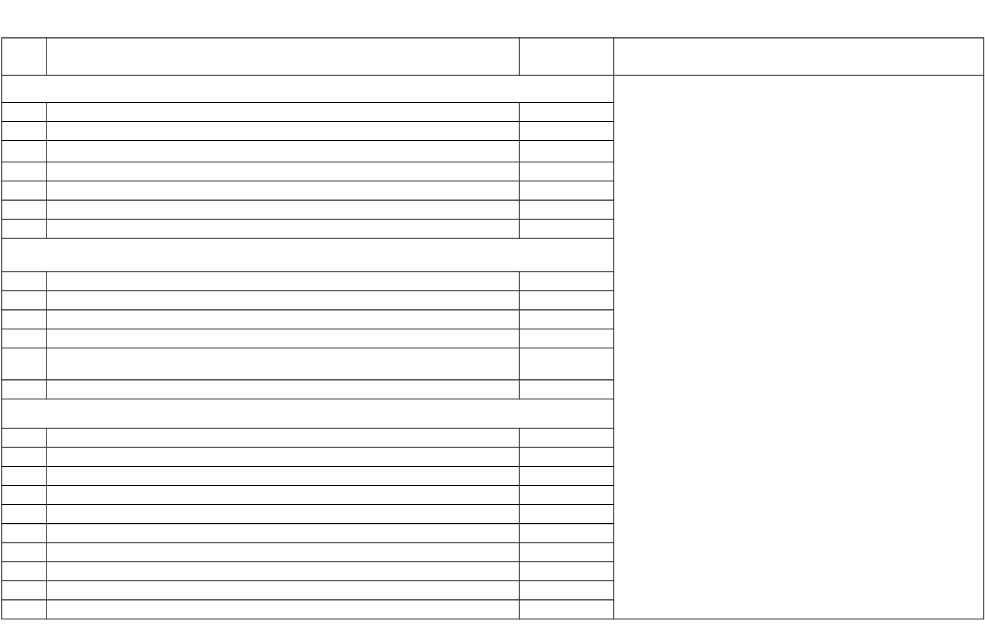 24.25.26.27.28.29.30.31.32.Материал и фактура.Материал и фактура.Материал и фактура.В залах политехнического музея.Давным-давно (6 часов).Классицизм.Классицизм.Романтизм.Реализм.Модерн.11111111133.Конструктивизм.В поисках совершенства (1 час).1– создавать мысленный образ доступного дляизготовления объекта с учётом поставленной34Современный дизайн.1достижимой конструкторско-технологическойзадачи или с целью передачи определённойхудожественно- эстетической информации;– воплощать мысленный образ в материале сопорой (при необходимости) на графическиеизображения, соблюдая приёмы безопасного ирационального труда;– отбирать наиболее эффективные способырешения конструкторско-технологических идекоративно-художественных задач взависимости от конкретных условий;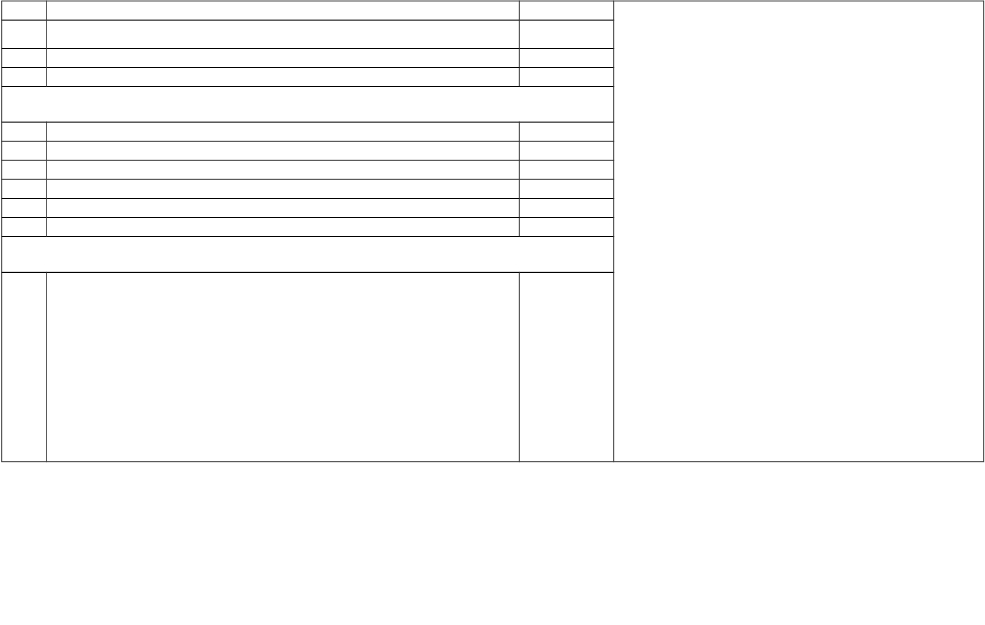 VI. Содержание предмета«Технология»4-й класс – 34 часа1. Общекультурные и общетрудовые компетенции. Основы культуры труда.Самообслуживание (4 часа).Творчество и творческие профессии. Мировые достижения в технике(машины, бытовая техника) и искусстве (архитектура, мода).Дизайн-анализ (анализ конструкторских, технологических и художественныхособенностей изделия). Распределение времени при выполнении проекта.Коллективные проекты.Самообслуживание–правилабезопасногопользованиябытовымиприборами.2. Технология ручной обработкиграмоты (10 часов).материалов. ЭлементыграфическойПодборматериалов и инструментов в соответствии с замыслом. Общеепредставление об искусственных материалах.Синтетические материалы –полимеры (пластик,поролон, эластик,капрон). Их происхождение.Влияние современных технологий и преобразующей деятельности человеканаокружающуюсреду. Комбинирование технологий обработки разныхматериалов и художественных технологий.Общее представление о дизайне и работе различных дизайнеров. Его роль иместо в современной проектной деятельности. Основные условия дизайна –единство пользы, удобства и красоты. Элементы конструирования моделей,отделка петельной строчкой и её вари- антами (тамбур, петля в прикреп и др.)3. Конструирование (12 часов).Конструирование и моделирование изделий из разных материалов позаданным конструкторско-технологическим и художественным условиям.4. Использование информационных технологий (8 часов).Программы WoRd,PoweRPoint.Работа стекстом–создание,преобразование, сохранение, удаление, вывод на принтер. Создание изделий(календари, листовки и другая печатная продукция). Создание презентацийна основе готовых шаблонов, распечатка подготовленных материалов.Технико-технологическиепонятия:конструктивныеособенности,технологический процесс, технологические операции.VIII. Учебно – методическое обеспечениеДля работы учащимся необходимы:– учебники: О.А. Куревина, Е.А.Лутцева, «Технология» (Прекрасноерядом с тобой). Учебник для 4-го класса;– индивидуальное рабочее место(которое может принеобходимостиперемещаться –трансформироваться вчастьрабочей площадки длягрупповой работы);– простейшие инструменты и приспособления дляручной обработкиматериалов ирешения конструкторско-технологических задач: ножницышкольные со скруглёнными концами, канцелярский ножс выдвижнымлезвием, линейка обычная, линейка сбортиком (для работс ножом),угольник, простой и цветные карандаши, циркуль